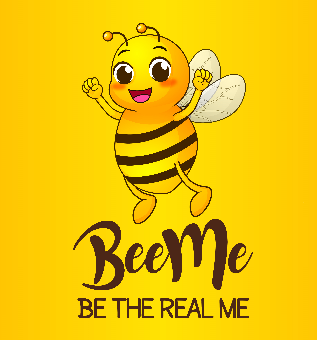 Accidents PolicyBeeMe operates accident procedures covering all our Camps To uphold this, we will: Develop and maintain a register of the contact details of all children/young people involved in all camp activitiesMake contact with parent/carer as soon as incident/accident happens (parents/carers must ensure contact details are provided and that they are contactable for the duration of the camp)In the event of an incident/accident, complete incident report form and logged with BeeMe ManagementObtain proof from external providers (halls, instructors, transport etc.) that they have insurance. Make first-aid boxes available and keep them regularly re-stocked. Make the location of First-Aid Boxes and Incident forms known to staff. Advise children and young people of any potential hazards relating to equipment and/or materials and carry out appropriate risk assessments if neededCarry out a risk assessment prior to every camp at each location/venueFebruary 2020 